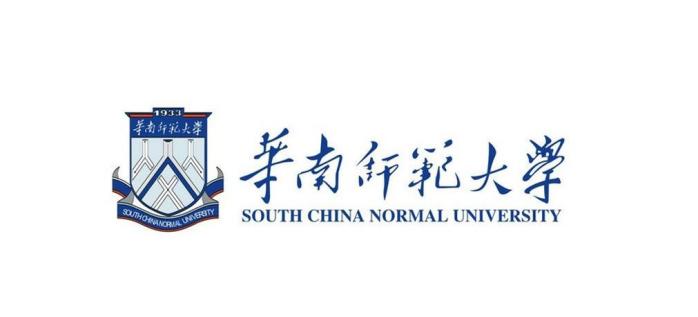 职业教育学院研究生科研创新计划项目申报书华南师范大学职业教育学院二〇二三年一月制填  写  说  明1. 本申请书所列各项内容均须实事求是，认真填写，表达明确严谨，简明扼要。2. 本申请书可根据需要加页，但不要改变格式、内容与大小。相关支撑材料附后，在左侧装订成册。3. 本申请书涉及签字或指导教师意见等，需上传亲笔签名或意见。除需亲笔签名的部分外、其余部分均采用打印稿、统一使用宋体、小四号字、单倍行距、可加页。参考文献格式请严格参考《教育研究》杂志。一、简况二、课题论证（3000字以上，可加页）三、经费预算四、指导教师意见五、评审意见六、学院意见课题名称：课题负责人：课题组成员：指导教师：填表日期：课题名称关键词主持人姓名学号专业专业电话电子邮箱指导教师1职务/职称指导教师2职务/职称参与人姓名专业专业学号学号分工分工主持人曾经参与科研的情况项目简介（500字左右）（一）研究背景和意义（二）文献综述（三）研究目标、研究内容、研究思路和方法、研究重点和难点（四）创新点与项目特色（五）项目研究进度安排（六）项目研究预期成果（研究论文、设计、专利、实物、调研报告等情况及数量）（七）研究基础和保证1.与本项目有关的研究积累和已取得的成绩2.已具备的条件，尚缺少的条件及解决方法开支科目                预算金费（元）主要用途备注预算经费总额（要求对学生的工作态度、能力以及该成果的科学性、先进性、理论与实际意义作出评价）指导教师（签名）：年    月    日评审小组组长（签名）：               年    月    日学院分管领导签字（签名）：             学院（盖章）：年    月    日